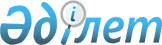 Об утверждении Положения государственного учреждения "Управление предпринимательства и туризма Кызылординской области"
					
			Утративший силу
			
			
		
					Постановление акимата Кызылординской области от 03 июня 2015 года № 26. Зарегистрировано Департаментом юстиции Кызылординской области 25 июня 2015 года № 5033. Утратило силу постановлением акимата Кызылординской области от 19 мая 2016 года № 461      Сноска. Утратило силу постановлением акимата Кызылординской области от 19.05.2016 № 461 (вводится в действие со дня подписания).

      В соответствии с Законом Республики Казахстан от 23 января 2001 года "О местном государственном управлении и самоуправлении в Республике Казахстан" акимат Кызылординской области ПОСТАНОВЛЯЕТ:

      1. Утвердить прилагаемое Положение государственного учреждения "Управление предпринимательства и туризма Кызылординской области".

      2. Государственному учреждению "Управление предпринимательства и туризма Кызылординской области" принять меры, вытекающие из настоящего постановления.

      3. Контроль за исполнением настоящего постановления возложить на заместителя акима Кызылординской области Кожаниязова С.С.

      4. Настоящее постановление вводится в действие со дня первого официального опубликования.

 Положение государственного учреждения "Управление предпринимательства и туризма Кызылординской области" 1. Общие положения      1. Государственное учреждение "Управление предпринимательства и туризма Кызылординской области" (далее – Управление) является государственным органом Республики Казахстан, уполномоченным акиматом Кызылординской области на осуществление государственной политики в развитии предпринимательства, туризма и торговой деятельности.

      2. Учредителем Управления является акимат Кызылординской области. Права субъекта права коммунальной собственности в отношении Управления осуществляет государственное учреждение "Управление финансов Кызылординской области".

      3. Управление осуществляет свою деятельность в соответствии с Конституцией и законами Республики Казахстан, актами Президента и Правительства Республики Казахстан, иными нормативными правовыми актами, а также настоящим Положением.

      4. Управление является юридическим лицом в организационно-правовой форме государственного учреждения, имеет печать и штампы со своим наименованием на государственном языке, бланки установленного образца, в соответствии с законодательством Республики Казахстан счета в органах казначейства.

      5. Управление вступает в гражданско-правовые отношения от собственного имени.

      6. Управление имеет право выступать стороной гражданско-правовых отношений от имени государства, если оно уполномочено на это в соответствии с законодательством.

      7. Управление по вопросам своей компетенции в установленном законодательством порядке принимает решения, оформляемые приказами руководителя Управления и другими актами, предусмотренными законодательством Республики Казахстан.

      8. Структура и лимит штатной численности Управления утверждаются в соответствии с действующим законодательством.

      9. Местонахождение юридического лица: индекс 120014, Республика Казахстан, Кызылординская область, город Кызылорда, улица Айтеке би, 28.

      Сноска. Пункт 9 – в редакции постановления акимата Кызылординской области от 07.04.2016 № 428 (вводится в действие со дня первого официального опубликования).

      10. Полное наименование государственного органа - государственное учреждение "Управление предпринимательства и туризма Кызылординской области".

      11. Настоящее Положение является учредительным документом Управления.

      12. Финансирование деятельности Управления осуществлется из областного бюджета.

      13. Управлению запрещается вступать в договорные отношения с субъектами предпринимательства на предмет выполнения обязанностей, являющихся функциями Управления.

      Если Управлению законодательными актами предоставлено право осуществлять приносящую доходы деятельность, то доходы, полученные от такой деятельности, направляются в доход государственного бюджета.

 2. Миссия, основные задачи, функции, права и обязанности Управления      14. Миссия Управления: 

      создание благоприятных условий для расширения и укрепления позиций малого и среднего бизнеса, оказание содействия в реализации инициатив предпринимательской среды, повышение конкурентоспособности малого и среднего бизнеса;

      создание условий для развития туристской отрасли и регулирование торговой деятельности в области. 

      15. Основные задачи:

      1) реализация государственной политики и осуществление координации в области развития предпринимательства;

      2) реализация государственной политики и осуществление координации в области туристской деятельности;

      3) регулирование деятельности субъектов торговой деятельности;

      4) реализация иных задач, предусмотренных действующим законодательством Республики Казахстан.

      16. Функции:

      1) осуществляет реализацию государственной политики поддержки и развития частного предпринимательства;

      2) создает условия для развития частного предпринимательства; 

      3) обеспечивает создание и развитие в регионе объектов инфраструктуры поддержки малого и среднего предпринимательства и инновационной деятельности;

      4) определяет стратегию развития взаимоотношений местных исполнительных органов с объединениями субъектов частного предпринимательства, Национальной палатой и объектами рыночной инфраструктуры;

      5) организует деятельность экспертных советов;

      6) обеспечивает государственную поддержку частного предпринимательства на местном уровне;

      7) исключен постановлением акимата Кызылординской области от 07.04.2016 № 428 (вводится в действие со дня первого официального опубликования).

      8) организует обучение, подготовку, переподготовку и повышение квалификации специалистов и персонала для субъектов малого и среднего предпринимательства;

      9) исключен постановлением акимата Кызылординской области от 07.04.2016 № 428 (вводится в действие со дня первого официального опубликования).

      10) реализует государственную политику и осуществляет координацию в области туристской деятельности на территории области; 

      11) анализирует рынок туристских услуг и представляет в уполномоченный орган необходимые сведения о развитии туризма на территории области;

      12) разрабатывает и внедряет меры по защите областных туристских ресурсов; 

      13) координирует деятельность по планированию и строительству объектов туристской индустрии на территории области; 

      14) оказывает содействие в деятельности детских и молодежных лагерей, объединений туристов и развитии самодеятельного туризма; 

      15) оказывает субъектам туристской деятельности методическую и консультативную помощь в вопросах, связанных с организацией туристской деятельности; 

      16) развивает и поддерживает предпринимательство в области туристской деятельности как меру увеличения занятости населения; 

      17) предоставляет туристскую информацию, в том числе о туристском потенциале, объектах туризма и лицах, осуществляющих туристскую деятельность; 

      18) учреждает туристский информационный центр;

      19) осуществляет лицензирование в соответствии с законодательством Республики Казахстан о разрешениях и уведомлениях;

      20) организует профессиональную подготовку гида (гида-переводчика);

      21) утверждает по согласованию с уполномоченным органом план мероприятий по развитию туристской отрасли;

      22) ведет государственный реестр туристских маршрутов и троп;

      23) обеспечивает проведение торговой политики;

      24) осуществляет в пределах своей компетенции регулирование деятельности субъектов торговой деятельности; 

      25) разрабатывает меры по созданию условий, благоприятствующих торговой деятельности в области;

      26) разрабатывает предложения по минимальным нормативам обеспеченности населения торговой площадью;

      27) разрабатывает и реализует меры по достижению минимального норматива обеспеченности населения торговой площадью;

      28) осуществляет организацию выставок и ярмарок;

      29) осуществляет государственный контроль за соблюдением размера предельно допустимых розничных цен на социально значимые продовольственные товары;

      30) составляет прогноз потребления нефтепродуктов на территории области, на которые установлено государственное регулирование цен, на предстоящий календарный год;

      31) исключен постановлением акимата Кызылординской области от 07.04.2016 № 428 (вводится в действие со дня первого официального опубликования).

      32) исключен постановлением акимата Кызылординской области от 07.04.2016 № 428 (вводится в действие со дня первого официального опубликования).

      33) в пределах своей компетенции обеспечивает выполнение мероприятий по мобилизационной подготовке и мобилизации;

      33-1) принимает меры по устранению причин и условий, способствующих совершению правонарушений;

      33-2) в пределах своей компетенции обеспечивает организацию правового воспитания граждан;

      34) осуществляет в интересах местного государственного управления иные полномочия, возлагаемые на местные исполнительные органы законодательством Республики Казахстан.

      Сноска. Пункт 16 с изменениями, внесенными постановлением акимата Кызылординской области от 07.04.2016 № 428 (вводится в действие со дня первого официального опубликования).

      17. Права и обязанности:

      1) Управление для реализации возложенных на него задач и осуществления своих функций имеет право в установленном законодательством порядке:

      запрашивать и получать от государственных органов, организаций, их должностных лиц необходимую информацию и материалы;

      проводить совещания, семинары, конференции по вопросам, входящим в его компентенцию; 

      осуществлять иные права, предусмотренные действующим законодательством;

      2) Управление обязано:

      принимать законные и обоснованные решения;

      обеспечивать контроль за исполнением принятых решений;

      рассматривать обращения, направленные в Управление физическими и юридическими лицами, контролировать их исполнение, в случаях и порядке, установленном законодательством Республики Казахстан, предоставлять на них ответы;

      организовывать прием физических лиц и представителей юридических лиц;

      реализовывать иные обязанности, предусмотренные действующим законодательством.

 3. Организация деятельности Управления      18. Руководство Управления осуществляется первым руководителем, который несет персональную ответственность за выполнение возложенных на Управление задач и осуществление им своих функций.

      19. Первый руководитель Управления назначается на должность и освобождается от должности акимом области.

      20. Первый руководитель Управления имеет заместителей, которые назначаются на должность и освобождаются от должности в соответствии с законодательством Республики Казахстан. 

      21. Полномочия первого руководителя Управления:

      1) в процессе реализации своих полномочий отчитывается акиму области и курирующему заместителю акима области;

      2) представляет Управление в государственных органах и иных организациях в пределах своей компетенции;

      3) в соответствии с законодательством назначает на должность и освобождает от должности работников Управления, вопросы трудовых отношений которых отнесены к его компетенции;

      4) обеспечивает разработку стратегических и программных документов;

      5) в установленном законодательством порядке налагает дисциплинарные взыскания и применяет меры поощрения к сотрудникам Управления, вопросы трудовых отношений которых отнесены к его компетенции;

      6) подписывает приказы;

      7) действует без доверенности от имени Управления;

      8) заключает договора;

      9) выдает доверенности;

      10) принимает регламент по вопросам организации своих полномочий и внутреннего распорядка;

      11) несет персональную ответственность за организацию работы по противодействию коррупции;

      12) организует, координирует и контролирует работу Управления;

      13) исполняет поручения и акты акима и акимата области;

      14) утверждает положения о структурных подразделениях Управления;

      15) организует разработку проектов нормативных правовых актов в пределах компетенции; 

      16) обеспечивает соблюдение норм служебной этики; 

      17) реализует политику гендерного равенства;

      18) утверждает график личного приема физических лиц и представителей юридических лиц; 

      19) осуществляет иные полномочия, предусмотренные законодательством Республики Казахстан.

      Исполнение полномочий первого руководителя Управления в период его отсутствия осуществляется лицом, его замещающим в соответсвии с действующим Законодательством.

      22. Первый руководитель определяет полномочия своих заместителей в соответствии с действующим законодательством.

      23. Режим работы Управления:

      1) Управление работает с понедельника по пятницу 5 (пять) дней в неделю;

      2) время работы Управления с 09.00 часов до 19.00 часов местного времени. Перерыв с 13.00 часов до 15.00 часов;

      3) в субботу и в воскресенье, а также в установленные законодательством Республики Казахстан праздничные дни, Управление не работает.

      24. Взаимоотношения между Управлением и акиматом области, администрацией Управления и его трудовым коллективом регулируются в соответствии с действующим законодательством Республики Казахстан.

 4. Имущество Управления      25. Управление может иметь на праве оперативного управления обособленное имущество в случаях, предусмотренных законодательством.

      Имущество Управления формируется за счет имущества, переданного ему собственником, а также имущества (включая денежные доходы), приобретенного в результате собственной деятельности и иных источников, не запрещенных законодательством Республики Казахстан. 

      26. Имущество, закрепленное за Управлением, относится к областному коммунальному имуществу.

      27. Управление не вправе самостоятельно отчуждать или иным способом распоряжаться закрепленным за ним имуществом и имуществом, приобретенным за счет средств, выданных ему по плану финансирования, если иное не установлено законодательством.

 5. Реорганизации и упразднение Управления      28. Реорганизация и упразднение Управления осуществляются в соответствии с законодательством Республики Казахстан.

      В случае ликвидации Управления использование его имущества осуществляется в соответствии с законодательством Республики Казахстан.


					© 2012. РГП на ПХВ «Институт законодательства и правовой информации Республики Казахстан» Министерства юстиции Республики Казахстан
				
      Аким Кызылординской области

К. Кушербаев
Утверждено
постановлением акимата Кызылординской области
от " 3 " июня 2015 года № 26